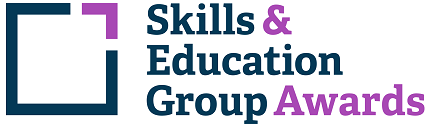 Learner Unit Achievement ChecklistSEG Awards ABC Level 1 Award in Workplace Health and Safety Awareness603/6784/2SEG Awards ABC Level 1 Award in Workplace Health and Safety AwarenessCentre Name: ________________________      Learner Name: _____________________________________Notes to learners – this checklist is to be completed, to show that you have met all the mandatory and required optional units for the qualification.F/618/5308  Workplace Health and Safety Awareness - Mandatory UnitIf chosen for sampling, Internal/External Moderators must complete the following:Please ensure these forms are copied and distributed to each learner.Assessment CriteriaEvidence (Brief description/title)Portfolio ReferenceDate CompletedComment1.1 State the purpose of the Health and Safety at Work Act1.2 State the purpose of the Control of Substances Hazardous to Health Regulations1.3 Identify how to report accidents and potential hazards1.4 State what you would do if somebody needed medical attention1.5 Locate emergency equipment, including, fire/emergency alarm and first aid box2.1 Identify hazardous and non-hazardous materials found in the workplace2.2 Give an example of a risk and what you can do to reduce the risk2.3 Give an example of a hazard and what you can do to reduce or remove the hazard2.4 State the purpose and use of safety equipment and/or clothing2.5 Identify how the equipment or clothing in AC 2.4 minimises risk3.1 Identify basic safety signs and the hazards they represent making reference to their size, shape and colour4.1 Explain appropriate health and safety procedures that should be followed to enable you to carry out an identified task safely4.2 Identify anything that could be done differently to the procedures in AC 4.1 to improve safetyTUTOR COMMENTS:Name:                                                            Signature:                                                                                       Date:                                 INTERNAL MODERATOR COMMENTS:Name:                                                            Signature:                                                                                       Date:                                 EXTERNAL MODERATOR COMMENTS:Name:                                                            Signature:                                                                                       Date:                                 